МИНИСТЕРСТВО НАУКИ И ВЫСШЕГО ОБРАЗОВАНИЯ РОССИЙСКОЙ ФЕДЕРАЦИИФедеральное государственное бюджетное образовательное учреждение высшего образования «КУБАНСКИЙ ГОСУДАРСТВЕННЫЙ УНИВЕРСИТЕТ»(ФГБОУ ВО «КубГУ»)Факультет компьютерных технологий и прикладной математикиКафедра вычислительных технологийКУРСОВАЯ РАБОТАРАЗРАБОТКА НЕЙРОННОЙ СЕТИ ДЛЯ КЛАССИФИКАЦИИ ТЕКСТОВРаботу выполнил ___________________________________ А. С. Андреева(подпись)Направление подготовки 02.03.02 Фундаментальная информатика и информационные технологииНаправленность (профиль) Вычислительные технологии Научный руководительканд. физ.–мат. наук, доц. _____________________________ О. Н. Лапина(подпись)Нормоконтролерканд. техн. наук, доц.______________________________Е. Е. Полупанова(подпись)Краснодар 2018ВВЕДЕНИЕАктуальность исследований, связанных с интеллектуальным анализом данных, обуславливается развитием средств сбора и хранения данных, позволившим накапливать большие объемы информации. Интеллектуальный анализ данных связан с поиском в данных ранее не известных и выгодных закономерностей, позволяющих получить новые знания об исследуемых данных. Из-за того, что большинство известных статистических методов позволяют удовлетворить только часть требований к обработке данных, и для их использования необходимо иметь четкое представление о закономерностях, встает вопрос об эффективной обработке проверяемых данных.	Развитие технологии баз данных и систем управления базами данных, способствует росту объема данных, хранящихся в базе. Эти данные содержат в себе много важной информации, которая имеет большой потенциал. Ввиду этого многие компании используют технологию интеллектуального анализа данных (data mining), которая позволяет обрабатывать массивные базы данных и извлекать из них полезную информацию. Преимущества нейронных сетей, такие как, высокая допустимость к зашумленным данным и низкий коэффициент ошибок, непрерывное усовершенствование и оптимизация различных алгоритмов обучения сетей, алгоритма извлечения правил, алгоритма упрощения сетей, делают нейронные сети все более и более перспективным направлением в data mining.Вышеизложенные положения определяют актуальность темы работы.Цель работы состоит в создании нейронной сети для классификации текстов и оценка её работы.Достижение поставленной цели определяет постановку и решение следующих задач:− поиск и извлечение информации из Интернет-ресурсов,− парсинг данных с сайтов и сохранение материалов в базу данных,− изучение и выбор модели нейронной сети для автоматической классификации текстов,− построение нейронной сети и её обучение с использованием полученных данных,− тестирование полученной модели,− оценка успешности классификации. Объектом исследования являются статьи из Интернет-ресурсов.Предметом выступает нейронная сеть.Теоретическая значимость работы заключается в проведении анализа корреляции объёма и качества входных данных с точностью классификации.Практическая значимость работы состоит в автоматической классификации текстов по категориям на большом объёме данных.1 Теория нейронных сетей для решения задачи классификации1.1 Архитектура нейронной сетиИскусственные нейронные сети представляют собой вычислительные модели, основанные на биологических нейронных сетях, и используются для приближения функций, которые обычно неизвестны. Нейронные сети относятся к классу глубокого машинного обучения.Возможность обучения — одно из главных преимуществ нейронных сетей перед традиционными алгоритмами. Технически обучение заключается в нахождении коэффициентов связей между нейронами. В общем виде, нейронные сети имеют несколько уровней нейронов, что позволяет выявить скрытые закономерности и более сложносоставные связи между входными данными [1]. Рассмотрим на рисунке 1 схему нейрона.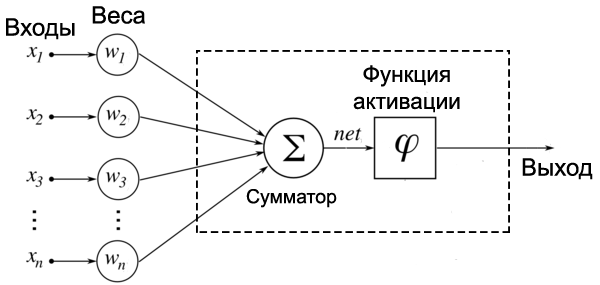 Рисунок 1 – Схема нейронаСостояние нейрона можно выразить формулой:,                                             (1)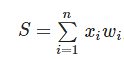 где n – число входов для нейрона; xi – состояние входа нейрона;wi – функция веса синапса.В самом принципе построения современных нейронных сетей также заложено наличие нескольких уровней, каждый из которых состоит из нейронов, работающих с одинаковыми признаками (см. рисунок 2).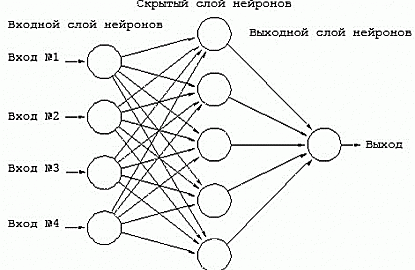 Рисунок 2 – Базовая структура нейронной сетиНа вход нейросети подается вектор признаков, а на выходе мы получаем результат принадлежности примера тому или иному классу. При этом выходной уровень должен содержать столько нейронов, сколько классов у нас есть. В дальнейшем, в зависимости от поставленной перед нейронной сетью задачи, выбираются функции оптимизации и потерь. После чего, нейронная сеть итеративно и многократно проходит обучение на тестовой выборке, сохраняя лучшие результаты и корректируя веса признаков, для минимизации ошибок [2].Многослойный персептрон (MLP) –  нейронная сеть прямого распространения сигнала (без обратных связей), в которой входной сигнал преобразуется в выходной, проходя последовательно через несколько слоев [3].Первый из таких слоев называют входным, последний - выходным. Эти слои содержат так называемые вырожденные нейроны и в количестве слоев не учитываются. Кроме входного и выходного слоев, в многослойном персептроне есть один или несколько промежуточных слоев, которые называют скрытыми.Метод обратного распространения ошибки (Back propagation, backprop) - алгоритм обучения многослойных персептронов, основанный на вычислении градиента функции ошибок. В процессе обучения веса нейронов каждого слоя нейросети корректируются с учетом сигналов, поступивших с предыдущего слоя, чтобы затем каждый вес скорректировать в соответствии с алгоритмом градиентного спуска. Вычисляется рекурсивно в обратном направлении от последнего слоя к первому.Эпоха – это один полный цикл обучения нейросети на всех примерах обучающей выборки. Этапы классификации	Суть задачи классификации текста после его предварительной подготовки и очистки сводится к тому, чтобы составить словарь всех слов в текстах, заменить каждое слово на число – уникальный номер слова в словаре, выровнять длину каждого текста до нужного размера (обычно это количество слов в максимально длинном тексте). Алгоритм процесса классификации рассмотрим на рисунке 3.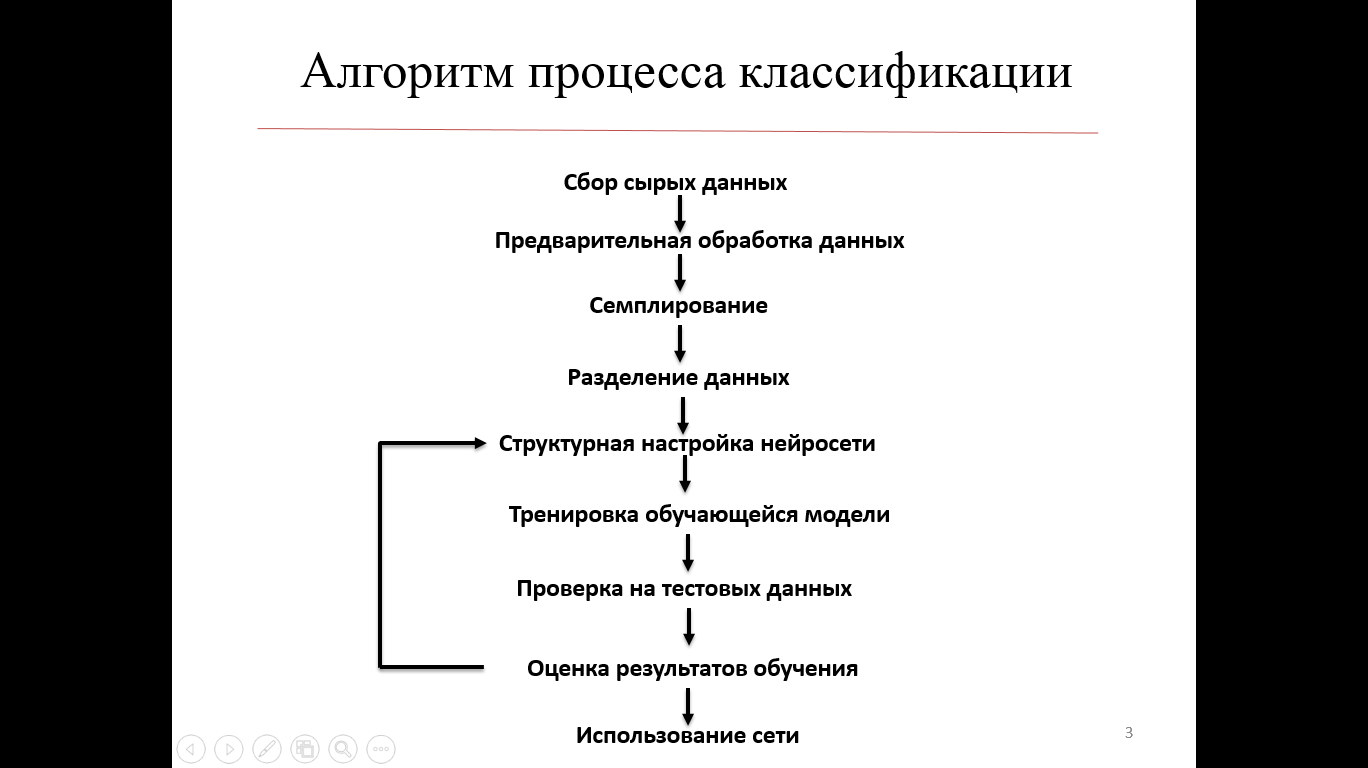 Рисунок 3 – Алгоритм процесса классификацииНа этапе предварительной обработки данных мы должны проанализировать данные: посмотреть на их распределение, понять, есть ли в данных, которые мы будем анализировать отсутствующая информация, в каком виде эти данные представлены. Следом необходимо эти данные привести к единому виду. После очистки текста и разделения его на слова, необходимо разделить все строки с обращениями на два набора данных: данные для тренировки модели и данные для проверки ее работы.1.3 Методы оценки успешности классификацииОсновой проверки является тестовая выборка, в которой проставлено соответствие между статьями и их категориями. Также, объем такой выборки не должен быть слишком малым, чтобы имелась возможность провести актуальное сравнение на длительной дистанции.При наличии тестовой выборки, можно сравнить результаты классификаторов и соотнести их решения с заведомо известным правильным решением. Но для того чтобы принимать решение хуже или лучше справляется с работой новая версия алгоритма, либо формата входных данных, нам необходима численная метрика его качества.В простейшем случае такой метрикой может быть доля текстов, по которым классификатор принял правильное решение – т.е. точность.,                                           (2)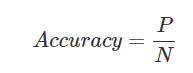 где P – количество текстов, по которым классификатор принял правильное решение; N – размер обучающей выборки. Однако у этой метрики есть одна особенность, которую необходимо учитывать. Она присваивает всем документам одинаковый вес, что может быть не корректно в случае, если распределение документов в обучающей выборке сильно смещено в сторону какого-то одного или нескольких классов. В этом случае у классификатора есть больше информации по этим классам, и соответственно в рамках этих классов он будет принимать более адекватные решения. На практике это приводит к тому, что вы имеете точность, скажем, 80%, но при этом в рамках какого-то конкретного класса классификатор работает из рук вон плохо, не определяя правильно даже треть документов.Один выход из этой ситуации заключается в том, чтобы обучать классификатор на специально подготовленном, сбалансированном корпусе документов. Минус этого решения в том, что вы отбираете у классификатора информацию об относительной частоте документов. Эта информация при прочих равных может оказаться очень кстати для принятия правильного решения.Другой выход заключается в изменении подхода к формальной оценке качества – использование точности и полноты.Точность (precision) и полнота (recall) являются метриками которые используются при оценке большей части алгоритмов извлечения информации. Иногда они используются сами по себе, иногда в качестве базиса для производных метрик, таких как F-мера или R-Precision. Суть точности и полноты очень проста.Точность системы в пределах класса – это доля документов, действительно принадлежащих данному классу относительно всех документов, которые система отнесла к этому классу. Полнота системы – это доля найденных классификатором документов, принадлежащих классу относительно всех документов этого класса в тестовой выборке.Эти значения легко рассчитать на основании таблицы контингентности, которая составляется для каждого класса отдельно (см. рисунок 4).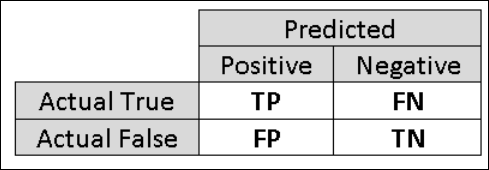 Рисунок 4 – Таблица контингентностиВ таблице содержится информация сколько раз система приняла верное и сколько раз неверное решение по документам заданного класса. А именно:TP — истино-положительное решение,TN — истино-отрицательное решение,FP — ложно-положительное решение,FN — ложно-отрицательное решение.	Тогда точность и полнота соответствуют следующим формулам:,		                     (3)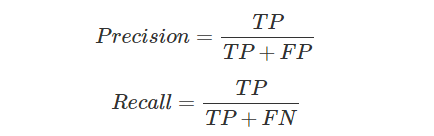                 (4)На практике значения точности и полноты гораздо удобнее рассчитывать с использованием матрицы неточностей. В случае если количество классов относительно невелико (не более 100-150 классов), этот подход позволяет довольно наглядно представить результаты работы классификатора.Матрица неточностей – это матрица размера N на N, где N — это количество классов. Столбцы этой матрицы резервируются за экспертными решениями, а строки за решениями классификатора. Когда мы классифицируем документ из тестовой выборки мы инкрементируем число, стоящее на пересечении строки класса, который вернул классификатор и столбца класса к которому действительно относится документ.Как видно из примера (см. рисунок 5), большинство документов классификатор определяет верно. Диагональные элементы матрицы явно выражены. 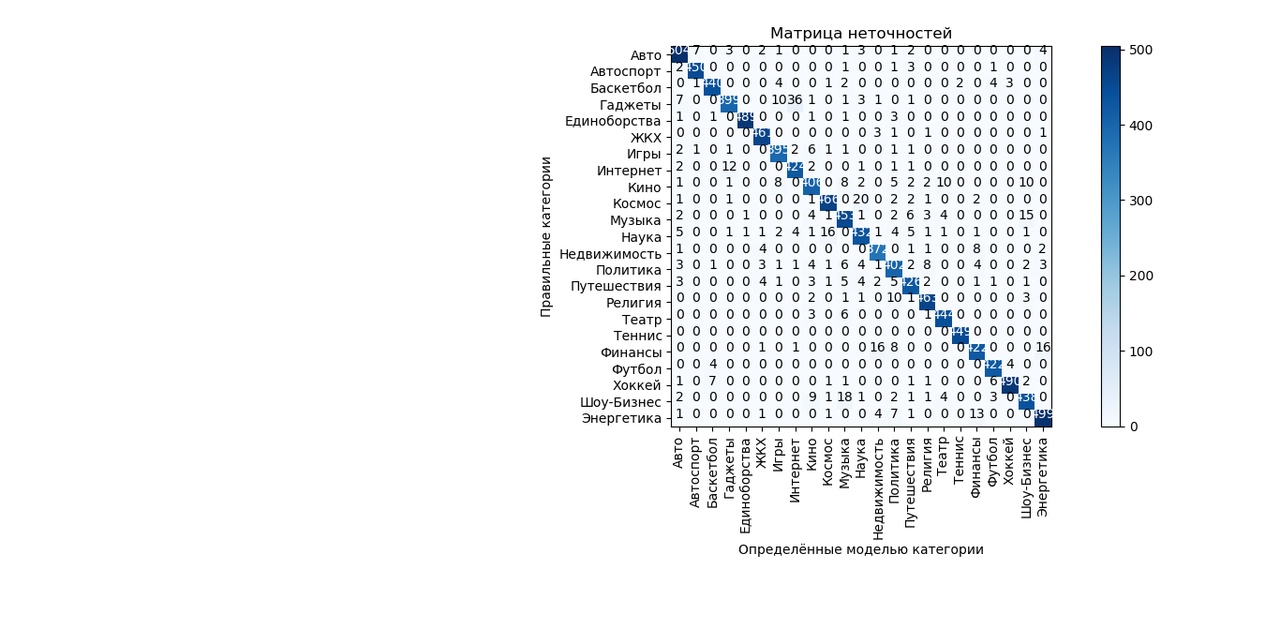 Рисунок 5 – Пример матрицы неточностейТочность равняется отношению соответствующего диагонального элемента матрицы и суммы всей строки класса. Полнота – отношению диагонального элемента матрицы и суммы всего столбца класса. Формально:  ,                (5)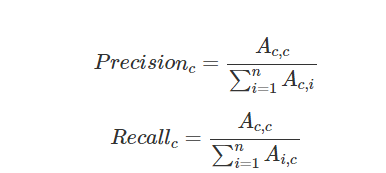                    (6)Результирующая точность классификатора рассчитывается как арифметическое среднее его точности по всем классам. То же самое с полнотой. Технически этот подход называется macro-averaging.Понятно, что чем выше точность и полнота, тем лучше. Но в реальной жизни максимальная точность и полнота не достижимы одновременно и приходится искать некий баланс. Поэтому, хотелось бы иметь некую метрику, которая объединяла бы в себе информацию о точности и полноте нашего алгоритма. В этом случае нам будет проще принимать решение о том, какую реализацию следует принять к использованию. Именно такой метрикой является F-мера.F-мера представляет собой гармоническое среднее между точностью и полнотой. Она стремится к нулю, если точность или полнота стремится к нулю.Возможно рассчитать F-меру придав различный вес точности и полноте, если вы осознанно отдаете приоритет одной из этих метрик при разработке алгоритма.               (7)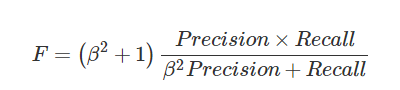 Здесь β принимает значения в диапазоне если вы хотите отдать приоритет точности, а при β>1 приоритет отдается полноте. При β=1 вы получаете сбалансированную F-меру (также ее называют F1).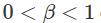 F-мера является хорошим кандидатом на формальную метрику оценки качества классификатора. Она сводит к одному числу две других основополагающих метрики: точность и полноту. Имея в своем распоряжении подобный механизм оценки гораздо проще принять решение о том является ли алгоритм обучения более подходящим для данной задачи.2 Разработка и обучение нейронной сети для классификации новостей по категориям2.1 Выбор программного обеспеченияPython является общепринятым языком для многих сфер применения науки о данных (data science). В Python есть библиотеки для загрузки данных, визуализации, статистических вычислений, обработки естественного языка, обработки изображений и многого другого. Этот обширный набор инструментов предлагает специалистам по работе с данными (data scientists) большой набор инструментов общего и специального назначения. Машинное обучение и анализ данных – это в основном итерационные процессы, в которых данные задают ход анализа. Крайне важно для этих процессов иметь инструменты, которые позволяют оперативно и легко работать. В качестве языка программирования общего назначения Python позволяет создавать сложные графические пользовательские интерфейсы (GUI) и веб-сервисы, а также легко интегрироваться в уже существующие системы [4].TensorFlow — фреймворк для глубокого машиного обучения, разработанный компанией Google для решения задач построения и тренировки нейронной сети с целью автоматического нахождения и классификации образов, достигая качества человеческого восприятия. Применяется как для исследований, так и для разработки собственных продуктов Google. Основное API для работы с библиотекой реализовано для Python.Keras — открытая высоко модульная библиотека нейронных сетей, написанная на Python и способная работать поверх TensorFlow или Theano. Позволяет на более высоком уровне работать с нейросетями. Нацелена на оперативную работу с сетями глубинного обучения. Эта библиотека содержит многочисленные реализации широко применяемых строительных блоков нейронных сетей, таких как слои, целевые и передаточные функции, оптимизаторы, и множество инструментов для упрощения работы с изображениями и текстом. 2.2. Исходные данные для обучения нейронной сетиДля успешного обучения нейронной сети требуется очень большой объём данных. Мы будем использовать статьи с сайта Яндекс.Новости, поскольку это крупнейший в рунете агрегатор новостных сообщений. Каждый день этот сервис получает материалы от нескольких тысяч СМИ и более 6000 партнёров. В среднем они выпускают более 110 тысяч сообщений в будний день. Всё, что мы видим на страницах Яндекс.Новостей, — это результат работы алгоритмов, таких как классификация статьей по категориям, объединение их с помощью кластеризации в сюжеты и их ранжирование [5]. В нашем курсовом проекте мы повторим работу алгоритмов по классификации статей, разбив их по 23 категориям (спорт, политика, культура и т.д.). Для этого нам необходимо произвести парсинг этого сайта с сохранением в базу данных SQLite news.db таблицы articles. Для парсинга сайта https://news.yandex.ru будем использовать COM-объект web-браузера "InternetExplorer". Функцию ie(URL) будем вызывать в цикле с задержкой в 7 секунд, чтобы обойти защиту от роботов. Параметром этой функции является адрес интернет-страницы. Результатом является текст в формате html, который мы разбираем и выделяем следующие блоки информации: id новости, её дата-время, ссылка на первоисточник, заголовок и текст статьи.Экранная форма и результат работы модуля парсинг продемонстрированы на рисунке 5.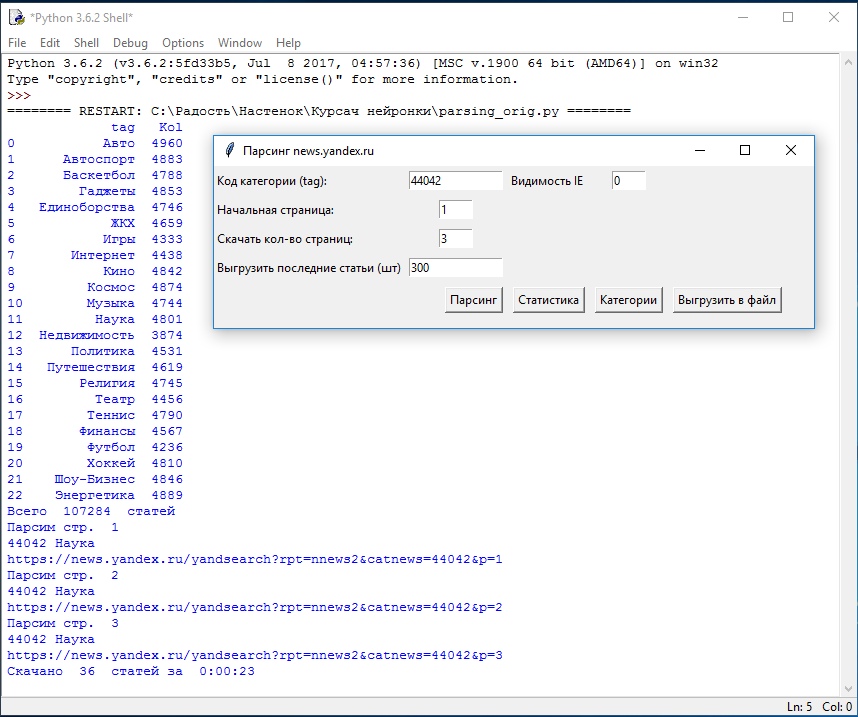 Рисунок 5 – Результат работы модуля парсинг Обучение проводилось на 3600, 20070 и 107284 статей для выявления динамики точности от объема данных и составила 47%, 89% и 94% соответственно. Время обучения на разных объёмах данных составило 2 мин., 8 мин. и 2 ч. соответственно.На этапе предобработки текста мы удаляем спецсимволы и знаки препинания, приводим все слова к нижнему регистру и преобразуем в нормальную форму при помощи библиотеки pymorphy2. В результате предобработки текста удалось повысить точность классификации на 1%.Мы разделяем данные на 2 массива: train и test. 90% статей используем для обучения, а оставшиеся – для тестирования. 2.3 Построение модели и подбор параметров для нейронной сетиВ данной работе в качестве нейронной сети был выбран многослойный персептрон MLP. Это простейший вид нейросети, но хорошо зарекомендовавший себя в решении задач классификации. Он имеет несколько отличительных признаков: каждый нейрон имеет нелинейную функцию активации (всюду дифференцируемую), сеть содержит несколько слоев скрытых нейронов и обладает высокой степенью связности. Мы реализуем нейронную сеть MLP с двумя скрытыми слоями. Определим некоторые параметры нашей модели. Эти параметры часто называют гиперпараметрами, так как они должны быть уточнены еще до начала обучения: количество обучающих образцов, обрабатываемых одновременно за одну итерацию алгоритма градиентного спуска, нашем случае batch_size (512);количество итераций обучающего алгоритма по всему обучающему множеству, в нашем случае epochs (25);количество нейронов в каждом из двух скрытых слоев MLP, в нашем случае hidden_size  (512).Мы будем использовать функцию активации LeakyReLU для нейронов первых двух слоев, и softmax для последнего слоя. Функция softmax разработана, чтобы превратить любой вектор с реальными значениями в вектор вероятностей. Данная функция предназначена для максимизации уверенности модели в правильном определении класса (в то время как функция квадратичной ошибки стремится к тому, чтобы вероятность попадания в остальные классы была как можно ближе к нулю). Приведём используемые параметры:optimizer – используемый оптимизатор, в нашем случае Adam; metrics – метрики, по которым считается качество модели, в нашем случае – это точность (accuracy), доля верно угаданных ответов.Также мы будем использовать 3 приема для тонкой настройки нашей нейронной сети.Батч-нормализация - метод ускорения глубокого обучения. Он решает проблему, препятствующую эффективному обучению нейронных сетей: по мере распространения сигнала по сети, даже если мы нормализовали его на входе, пройдя через внутренние слои, он может сильно исказиться как по мат ожиданию, так и по дисперсии, что чревато серьезными несоответствиями между градиентами на различных уровнях. Батч-нормализация - предлагает весьма простое решение данной проблемы: нормализовать входные данные таким образом, чтобы получить нулевое мат ожидание и единичную дисперсию. Нормализация выполняется перед входом в каждый слой [6]. Одной из основных проблем машинного обучения является проблема переобучения, когда модель в погоне за минимизацией затрат на обучение теряет способность к обобщению. Существует простой способ держать переобучение под контролем - метод dropout. Есть и другие регуляризаторы, которые можно применить к нашей сети. Cамый популярный из них - L2-регуляризация (также называемая сокращением весов,), которая использует более прямой подход к регуляризации, чем dropout. Обычно первопричиной переобучения является сложность модели (в смысле количества ее параметров), слишком высокая для решаемой задачи и имеющегося обучающего множества. В некотором смысле, задача регуляризатора - понизить сложность модели, сохранив количество ее параметров. L2-регуляризация выполняется посредством наложения штрафов на веса с наибольшими значениями, минимизируя их L2-норму с использованием параметра λ - коэффициента регуляризации, который выражает предпочтение минимизации нормы относительно минимизации потерь на обучающем множестве.В Keras есть такая важная особенность, как колбеки. Мы используем их в том случае, если сеть тренируется в течение очень долгого времени. Нам нужно понять, что пора остановиться, когда ошибка на dataset перестала уменьшаться. Мы задали максимальное количество эпох 25, и с помощью ранней остановки обучение ограничилось 7 эпохами, сократив время обучения до 2 часов на объеме данных 107 тыс. статей.Модель нашей нейронной сети использует связку библиотек Keras и TensorFlow от Google. 2.4. Экспериментальные результатыКлассификация происходит при помощи нейронной сети MLP, содержащей два слоя. Модель создает единый словарь tokenizer (слово -> число), преобразует все описания заявок в числовые последовательности, заменяя слова на числа по словарю. По результатам экспериментов оптимальный размер словаря для наших данных составил 10 000 слов. Далее запускается обучение и тренировка нейронной сети и производится оценка результатов на тестовых данных. По окончании работы обученная модель сохраняется в файлы: «mlp_model.h5», «tokenizer», «encoder.pickle».В общем виде, результаты финального обучения продемонстрированы на следующем рисунке (см. рисунок 6):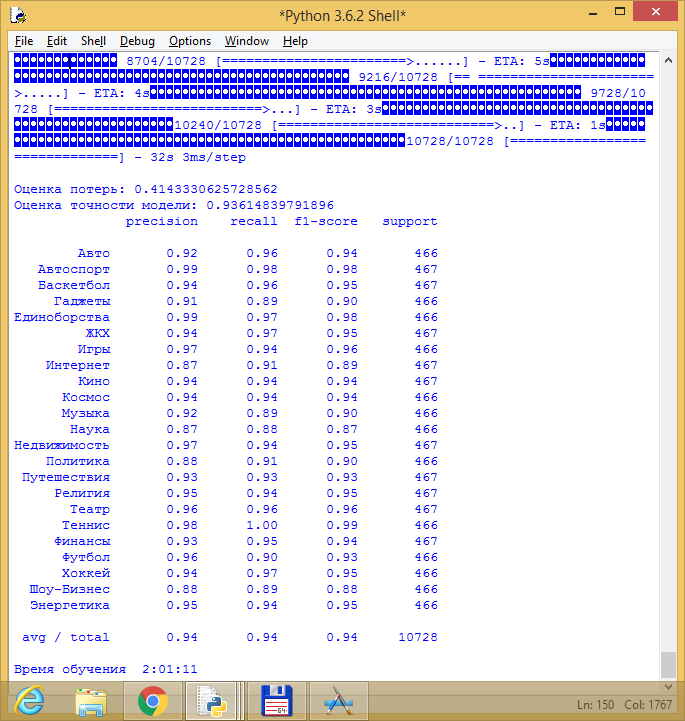 Рисунок 6 – Результаты финального обученияМожно проследить эффективность обучения нейронной сети по графику точности (см. рисунок 7). По оси абсцисс откладываются эпохи, а по оси ординат – точность.Чёрным показан результат обучения тренировочных данных, а красным - тестовых.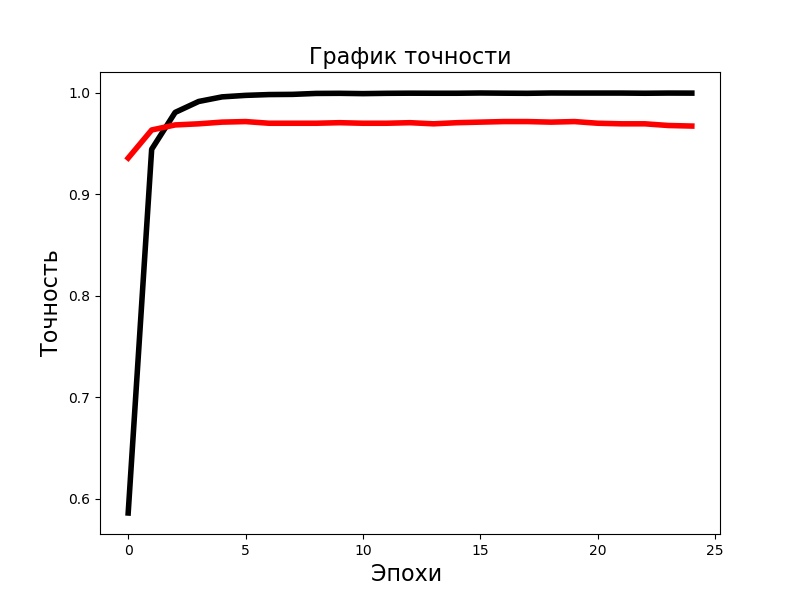 Рисунок 7 – График точностиЗАКЛЮЧЕНИЕДанная курсовая работа направлена на демонстрацию современных возможностей нейросетей. Итогом работы стали следующие основные научные и практические результаты.На основе бесплатных библиотек была построена двухслойная нейронная сеть MLP, которая выполняет функции по классификации новостей Яндекса. По признанию самого Яндекса проект yandex.news.ru был сложным, трудоёмким и дорогостоящим, поскольку его развитие начиналось с 2000 года и в настоящее время действует третья версия самообучаемого алгоритма-робота. Мы получили достаточно высокий результат 94% точности классификации, несмотря на ограниченный объём данных (107 тысяч записей) и небольшую вычислительную мощность.Этого удалось достичь, поскольку программное обеспечение в последнее время развивается очень быстрыми темпами и то, что недавно требовало огромных вычислительных мощностей, сейчас общедоступно и позволяет реализовывать алгоритмы машинного обучения, используя гораздо меньше ресурсов.По результатам курсовой работы все поставленные цели были достигнуты. Экспериментальное исследование, проведенное с использованием данной системы, подтвердило достоверность и эффективность результатов, полученных в работе. Потенциал системы высок, есть возможность развивать его до следующих уровней. В дальнейшем на её основе можно реализовать и протестировать алгоритмы машинного обучения без учителя (ранжирование, кластеризация, выделение ключевых признаков).СПИСОК ИСПОЛЬЗОВАННЫХ ИСТОЧНИКОВ1     Wasserman Ph. Neural Computing: Theory and Practice / Ph. Wasserman / Coriolis Group – 1st ed. – 1989. 2     Вьюгин В. В. Математические основы машинного обучения и прогнозирования. – М:«МЦНМО» – 2013. 3    Саймон Хайкин. Нейронные сети: полный курс. — 2-е изд. — М.: «Вильямс» – 2006. 4     Коэльё Л. П., Ричерт В. Построение систем машинного обучения на языке Python. — М.: ДМК Пресс — 2015. 5     Как устроены Яндекс.Новости [Электронный ресурс]. – URL: https://yandex.ru/blog/company/76641 (дата обращения 1.12.2018). 6     Николенко С., Кадурин А., Архангельская Е.Глубокое обучение. — СПб.: Питер — 2018.ПРИЛОЖЕНИЕ АФайл основной программы разработки нейронной сетиfrom tkinter import *from tkinter import messageboximport sqlite3import win32com.clientfrom time import sleepimport datetimefrom timeit import default_timer as timerimport numpy as npimport pandas as pdimport sysimport reimport pymorphy2ma = pymorphy2.MorphAnalyzer()# - - - - - - - - - - - - - - - - - - - -# Создание COM-объекта "InternetExplorer", переход по ссылке,# возврат страницы в виде кода HTML для дальнейшего парсингаdef ie(URL):    ie = win32com.client.Dispatch("InternetExplorer.Application")    ie.Visible = field_visible_ie.get()     ie.Navigate(URL)    if ie.Busy:        sleep(7)    text = ie.Document.body.innerHTML    ie.Quit()    return text# - - - - - - - - - - - - - - - - - - - -# Подключение к таблице "Статьи"def connect_articles():    try:        conn = sqlite3.connect('data/news.db')        curs = conn.cursor()        CreateCommand = """             CREATE TABLE IF NOT EXISTS articles (                'id' NVARCHAR PRIMARY KEY,                'tag' NVARCHAR(30),                'txt' NVARCHAR(350),                'clean_txt' NVARCHAR(350),                'date' TEXT,                'source' NVARCHAR(50),                'url' NVARCHAR(350)            );"""        curs.execute(CreateCommand)        conn.commit()        curs.close()        conn.close()        return True    except:        print('Нет подключения к таблице "articles" базы "data/news.db" ',sys.exc_info()[0])        return False# - - - - - - - - - - - - - - - - - - - -# Очистка таблицы "Статьи"def del_articles():    try:        conn = sqlite3.connect('data/news.db')        curs = conn.cursor()        curs.execute("DELETE FROM articles")        conn.commit()        curs.close()        conn.close()    except:        print('Нет подключения к таблице "articles" базы "data/news.db" ',sys.exc_info()[0])# - - - - - - - - - - - - - - - - - - - -# Загрузка статей с файла 'data/articles.csv'def load_articles():    try:        #del_articles()        conn = sqlite3.connect('data/news.db')        curs = conn.cursor()        InsertText = """                INSERT OR REPLACE INTO articles ('id', 'tag', 'txt', 'clean_txt', 'date', 'source', 'url')                VALUES ("{id}", "{tag}" , "{txt}", "{clean_txt}", "{date}", "{source}", "{url}");"""         df = pd.read_csv('data/articles.csv',sep=';',encoding='ANSI')        for index, item in df.iterrows():            txt = item.txt.replace('"', "")            date = item.date            date = date[6:10]+'-'+date[3:5]+'-'+date[0:2]+date[10:]            InsertCommand = InsertText.format(                    id=str(item.id),                    tag=item.tag,                    txt=txt,                    clean_txt=item.clean_txt,                    date=date,                    source=item.source,                    url=item.url)            curs.execute(InsertCommand)        conn.commit()        curs.close()        conn.close()    except:        print('Нет подключения к таблице "articles" базы "data/news.db" ',sys.exc_info()[0])# - - - - - - - - - - - - - - - - - - - -# Загрузка категорий с файла 'data/tags.csv'def load_tags():    try:        conn = sqlite3.connect('data/news.db')        curs = conn.cursor()        CreateCommand = """             CREATE TABLE IF NOT EXISTS tags (                'id' INTEGER PRIMARY KEY,                'name' NVARCHAR(30)            );"""        curs.execute(CreateCommand)        curs.execute("DELETE FROM tags")        InsertText = """            INSERT INTO tags ('id', 'name')            VALUES ("{id}" , "{name}");"""        df = pd.read_csv('data/tags.csv',sep=';',encoding='ANSI')        for index, item in df.iterrows():            InsertCommand = InsertText.format( id=item["id"], name=item["name"])            curs.execute(InsertCommand)        conn.commit()        curs.close()        conn.close()    except:        print('Нет подключения к таблице "tags" базы "data/news.db" ',sys.exc_info()[0])# - - - - - - - - - - - - - - - - - - - -# Статистика по таблице "Статьи"def statistic():    try:        conn = sqlite3.connect('data/news.db')        curs = conn.cursor()        query = 'SELECT tag, count(id) AS Kol FROM articles GROUP BY tag  ORDER BY tag;'        df = pd.read_sql_query(query,conn)        print(df)        print('Всего ',df['Kol'].sum() ,' статей')        df.to_csv('data/statistic.csv',sep=';',encoding='ANSI')        curs.close()        conn.close()    except:        print('Нет подключения к таблице "articles" базы "data/news.db" ',sys.exc_info()[0])# - - - - - - - - - - - - - - - - - - - -# Категории и кодыdef id_tag():    try:        conn = sqlite3.connect('data/news.db')        curs = conn.cursor()        query = 'SELECT id,name as tag FROM tags ORDER BY tag;'        df = pd.read_sql_query(query,conn)        print(df)        curs.close()        conn.close()    except:        print('Нет подключения к таблице "articles" базы "data/news.db" ',sys.exc_info()[0])# - - - - - - - - - - - - - - - - - - - -# Выгрузка "Статей" для тестовdef unload():    try:        conn = sqlite3.connect('data/news.db')        curs = conn.cursor()        query = 'SELECT * FROM articles ORDER BY date DESC limit '+str(field_row.get())+' ;'        df = pd.read_sql_query(query,conn)        #print(df)        df.to_csv('data/test.csv',sep=';',encoding='ANSI')        print('Выгружено ',df['id'].count() ,' записей в файл "data/test.csv"')        curs.close()        conn.close()    except:        print('Нет подключения к таблице "articles" базы "data/news.db" ',sys.exc_info()[0])# - - - - - - - - - - - - - - - - - - - - - - - - - - - - - - - - - - - - - - - - # очистка текста def text_cleaner(text):    text = text.lower()    # замена даты и времени    text = re.sub( r'(\d+[/\.]\d+[/\.]\d+)|(\d+ ?гг?)|(\d+:\d+(:\d+)?)', ' ', text)    # удаление знаков    text=re.sub(r'''[!"#$%&’“”'()*+,./:;<=>?@[\]^`{|}~]''', ' ', text)         text=re.sub(r'\-+', '_', text)    text=re.sub(r'( \_+)|(_+ )', ' ', text)    # приведение к нормальной форме    text = " ".join(ma.parse(word)[0].normal_form for word in text.split())    return  text # - - - - - - - - - - - - - - - - - - - -# Парсинг сайта news.yandex.ru и загрузка их в таблицу "articles"def yandex_news():    if connect_articles() :        t = timer()        conn = sqlite3.connect('data/news.db')        curs = conn.cursor()        kol_page = field_kol_page.get()        id_tag = field_tag.get()        start_page = field_start_page.get()        if id_tag == '' : usl = ''        else : usl = ' WHERE id == '+id_tag        query = 'SELECT id,name as tag FROM tags'+usl+' ORDER BY tag;'        df = pd.read_sql_query(query,conn)        kol = 0        for i in range(kol_page):            page = start_page+i            print("Парсим стр. ",page)            for index, item in df.iterrows():                URL = 'https://news.yandex.ru/yandsearch?rpt=nnews2&catnews='+str(item.id)+'&p='+str(page)                tag = item.tag                print(item.id,tag)                print(URL)                text = ie(URL)                if text.find('Новостей по вашему запросу не найдено')>=0 or text.find('Ошибка 404')>=0 :                    print("Нет данных ...")                else :                    text = text.replace("<div", "\n<div")                    spis = text.split("\n")                    InsertText = """                        INSERT OR REPLACE INTO articles ('id', 'tag', 'txt', 'clean_txt', 'date', 'source', 'url')                        VALUES ("{id}", "{tag}" , "{txt}", "{clean_txt}", "{date}", "{source}", "{url}");"""                    for line in spis:                        if line.find('document i-bem')>=0 :                            id = line.partition('id="')[2].partition('"')[0]                        elif line.find('document__provider-name">')>=0 :                            source = line.partition(">")[2].partition("</div>")[0]                        elif line.find('document__title')>=0 :                            url = line.partition('href="')[2].partition('"')[0]                            date = int(line.partition('-date=')[2].partition(',')[0])                            date = datetime.datetime.utcfromtimestamp(date+10800)                            txt = line.partition("]}'>")[2].partition('</')[0]                        elif line.find('document__snippet')>=0 :                            txt = txt + " "+line.partition(">")[2].partition('</')[0]                            txt = txt.replace('"', "")                            clean_txt = text_cleaner(txt)                            source = source.replace('"', "")                            InsertCommand = InsertText.format(                                    id=str(id),                                    tag=tag,                                    txt=txt,                                    clean_txt=clean_txt,                                    date=date,                                    source=source,                                    url=url)                            #print(InsertCommand)                            curs.execute(InsertCommand)                            kol+=1                conn.commit()        curs.close()        conn.close()        t = int(timer() - t)        t = str(datetime.timedelta(seconds=t))        print('Скачано ',kol,' статей за ',t)# - - - - - - - - - - - - - - - - - - - -root = Tk()root.title("Парсинг news.yandex.ru")root.geometry("600x400")field_tag = StringVar()field_start_page = IntVar()field_kol_page = IntVar()field_row = IntVar()field_visible_ie = IntVar()field_kol_page.set(1)field_start_page.set(1)field_row.set(300)tag_label = Label(text="Код категории (tag):")start_page_label = Label(text="Начальная страница:")kol_page_label = Label(text="Скачать кол-во страниц:")row_label = Label(text="Выгрузить последние статьи (шт)")visible_ie_label = Label(text="Видимость IE ")tag_label.grid(row=0, column=0, sticky="w")start_page_label.grid(row=1, column=0, sticky="w")kol_page_label.grid(row=2, column=0, sticky="w")row_label.grid(row=3, column=0, sticky="w")visible_ie_label.grid(row=0, column=2, sticky="w")tag_entry = Entry(textvariable=field_tag, width=15)start_page_entry = Entry(textvariable=field_start_page, width=5)kol_page_entry = Entry(textvariable=field_kol_page, width=5)row_entry = Entry(textvariable=field_row, width=15)visible_ie_entry = Entry(textvariable=field_visible_ie, width=5)tag_entry.grid(row=0,column=1, padx=5, pady=5)start_page_entry.grid(row=1,column=1, padx=5, pady=5)kol_page_entry.grid(row=2,column=1, padx=5, pady=5)row_entry.grid(row=3,column=1, padx=5, pady=5)visible_ie_entry.grid(row=0,column=3, padx=5, pady=5)parsing_button = Button(text="Парсинг", command=yandex_news)parsing_button.grid(row=4,column=1, padx=5, pady=5, sticky="e")statistic_button = Button(text="Статистика", command=statistic)statistic_button.grid(row=4,column=2, padx=5, pady=5, sticky="e")statistic_button = Button(text="Категории", command=id_tag)statistic_button.grid(row=4,column=3, padx=5, pady=5, sticky="e")statistic_button = Button(text="Выгрузить в файл", command=unload)statistic_button.grid(row=4,column=4, padx=5, pady=5, sticky="e")root.mainloop()ПРИЛОЖЕНИЕ БФайл программы парсинга сайта news.yandex.ruimport sysimport numpy as npimport pandas as pdimport sqlite3import pickleimport matplotlib.pyplot as pltimport datetimefrom timeit import default_timer as timerfrom sklearn.metrics import classification_report# neuroimport kerasfrom keras.models import Sequential, Modelfrom keras.layers import Dense, Dropout, Activation, Inputfrom keras.preprocessing.text import Tokenizerfrom sklearn.preprocessing import LabelEncoderfrom keras.layers.normalization import BatchNormalizationfrom keras.callbacks import EarlyStoppingfrom keras.layers.advanced_activations import LeakyReLUfrom keras.regularizers import l2from sklearn.metrics import confusion_matrixfrom itertools import *# - - - - - - - - - - - - - - - - - - - - - - - - - - - - - - - - - - -# загрузка данных def load_data():    try:        conn = sqlite3.connect('data/news.db')        query = 'SELECT * FROM articles;'        df = pd.read_sql_query(query,conn)        conn.close()    except:        df = { 'id':[], 'txt':[], 'tag':[] }        print("Ошибка: ", sys.exc_info()[0])    return df# - - - - - - - - - - - - - -  - - - - - - - - - - - - - - - - - - - - -# разделение набора текстов на тестовый и учебный наборыdef load_data_from_arrays(strings, labels, train_test_split=0.9):    data_size = len(strings)    test_size = int(data_size - round(data_size * train_test_split))    x_train = strings[test_size:]    y_train = labels[test_size:]    x_test = strings[:test_size]    y_test = labels[:test_size]    return x_train, y_train, x_test, y_test# - - - - - - - - - - - - - - - - - - - - - - - - - - - - - - - - - - -#матрица неточностейdef plot_confusion_matrix(cm, classes,                          title='Confusion matrix',                          cmap=plt.cm.Blues, normalize=True):    cm = cm.astype('float') / cm.sum(axis=1)[:, np.newaxis]    plt.imshow(cm, interpolation='nearest', cmap=cmap)    plt.title(title, fontsize=30)    plt.colorbar()    tick_marks = np.arange(len(classes))    plt.xticks(tick_marks, classes, rotation=45, fontsize=22)    plt.yticks(tick_marks, classes, fontsize=22)    fmt = '.2f'    thresh = cm.max() / 2.    for i, j in itertools.product(range(cm.shape[0]), range(cm.shape[1])):        plt.text(j, i, format(cm[i, j], fmt),                 horizontalalignment="center",                 color="white" if cm[i, j] > thresh else "black")    plt.ylabel('Правильная категория', fontsize=25)    plt.xlabel('Определенная моделью категория', fontsize=25)y_softmax = model.predict(X_test)y_test_1d = []y_pred_1d = []for i in range(len(y_test)):    probs = y_test[i]    index_arr = np.nonzero(probs)    one_hot_index = index_arr[0].item(0)    y_test_1d.append(one_hot_index)for i in range(0, len(y_softmax)):    probs = y_softmax[i]    predicted_index = np.argmax(probs)    y_pred_1d.append(predicted_index)text_labels = encoder.classes_cnf_matrix = confusion_matrix(y_test_1d, y_pred_1d)plt.figure(figsize=(48,40))plot_confusion_matrix(cnf_matrix, classes=text_labels, title="Confusion matrix")plt.show()'''# - - - - - - - - - - - - - - - - - - - - - - - - - - - - - - - - - - -df = load_data()#df = pd.read_csv('data/articles1.csv',sep=';',encoding='ANSI')#df = df.sample(frac=1).reset_index(drop=True)x_train, y_train, x_test, y_test = load_data_from_arrays(df['clean_txt'],df['tag'])print('\nРазмерность x_train :', len(x_train))print('Размерность x_test :', len(x_test))t = timer()print('\nОбучаем нейронную сеть ...')descriptions = df['clean_txt']categories = df['tag']# количество эпох\итераций для обученияepochs = 25batch_size = 512# создаем единый словарь (слово -> число) для преобразованияtokenizer = Tokenizer()tokenizer.fit_on_texts(descriptions)# Преобразуем все описания в числовые последовательности, заменяя слова на числа по словарю.textSequences = tokenizer.texts_to_sequences(descriptions)max_words = len(tokenizer.word_index)max_words = min(10000,max_words)print('В словаре {} слов'.format(max_words))tokenizer = Tokenizer(num_words=max_words)tokenizer.fit_on_texts(descriptions)x_train_ = tokenizer.texts_to_matrix(x_train, mode='binary')x_test_ = tokenizer.texts_to_matrix(x_test, mode='binary')print('Размерность x_train :', x_train_.shape)print('Размерность x_test :', x_test_.shape)# Записываем словарь в файлwith open('model/tokenizer.pickle', 'wb') as handle:    pickle.dump(tokenizer, handle, protocol=pickle.HIGHEST_PROTOCOL)# encoderencoder = LabelEncoder()encoder.fit(y_train)y_train1 = encoder.transform(y_train)y_test1 = encoder.transform(y_test)num_classes = np.max(y_train1) + 1print('\nКол-во категорий :',num_classes)# Записываем encoder в файлwith open('model/encoder.pickle', 'wb') as handle:    pickle.dump(encoder, handle, protocol=pickle.HIGHEST_PROTOCOL)# Преобразуем категории в матрицу двоичных чисел для использования categorical_crossentropyy_train_ = keras.utils.to_categorical(y_train1, num_classes)y_test_ = keras.utils.to_categorical(y_test1, num_classes)print('Размерность y_train :', y_train_.shape)print('Размерность y_test  :', y_test_.shape)print('\nСтроим модель ...')reg_alpha = 0.0001model = Sequential()model.add(Dense(512, input_shape=(max_words,), W_regularizer=l2(reg_alpha)))model.add(BatchNormalization())model.add(LeakyReLU(alpha=.001))model.add(Dropout(0.5))model.add(Dense(256, W_regularizer=l2(reg_alpha)))model.add(BatchNormalization())model.add(LeakyReLU(alpha=0.001))model.add(Dropout(0.5))model.add(Dense(num_classes, activation='softmax'))model.compile(loss='categorical_crossentropy', optimizer='adam', metrics=['accuracy'])history = model.fit(x_train_, y_train_,                batch_size=batch_size,                epochs=epochs,                verbose=1,                callbacks=[EarlyStopping(monitor='val_loss', patience=5)],                validation_split=0.1)score = model.evaluate(x_test_, y_test_, batch_size=batch_size, verbose=1)print('\nОценка потерь: {}'.format(score[0]))print('Оценка точности модели: {}'.format(score[1]))#Plot the Loss Curvesplt.figure(figsize=[8,6])plt.plot(history.history['loss'],'r',linewidth=3.0)plt.plot(history.history['val_loss'],'b',linewidth=3.0)plt.legend(['Training loss', 'Validation Loss'],fontsize=18)plt.xlabel('Epochs ',fontsize=16)plt.ylabel('Loss',fontsize=16)plt.title('Loss Curves',fontsize=16)#Plot the Accuracy Curvesplt.figure(figsize=[8,6])plt.plot(history.history['acc'],'r',linewidth=3.0)plt.plot(history.history['val_acc'],'b',linewidth=3.0)plt.legend(['Training Accuracy', 'Validation Accuracy'],fontsize=18)plt.xlabel('Epochs ',fontsize=16)plt.ylabel('Accuracy',fontsize=16)plt.title('Accuracy Curves',fontsize=16)# Записываем модель в файлmodel.save('model/mlp_model.h5')# Результат на тестовых данныеtext_labels = encoder.classes_predicted=[]for i in range(len(x_test)):    prediction = model.predict(np.array([x_test_[i]]))    predicted_label = text_labels[np.argmax(prediction)]    predicted.append(predicted_label)    #print(x_test[i])    #print(y_test[i])    #print(predicted_label)rep=classification_report(y_test, predicted)print(rep)t = int(timer() - t)t = str(datetime.timedelta(seconds=t))print('Время обучения ',t)plt.show()